Бородаев Дмитрий ЮрьевичExperience:Documents and further information:Имею необходимые документы для матроса 1 класса, а также действующую визу USAPosition applied for: Able SeamanDate of birth: 25.04.1985 (age: 32)Citizenship: UkraineResidence permit in Ukraine: NoCountry of residence: UkraineCity of residence: SevastopolPermanent address: Ул. Ген. Острякова 176-46Contact Tel. No: +38 (050) 949-99-81E-Mail: borodaeva85@mail.ruU.S. visa: NoE.U. visa: NoUkrainian biometric international passport: Not specifiedDate available from: 08.07.2009English knowledge: ModerateMinimum salary: 1300 $ per monthPositionFrom / ToVessel nameVessel typeDWTMEBHPFlagShipownerCrewingAble Seaman25.07.2008-03.11.2008LibertaDry Cargo-moroni comoros&mdash;Able Seaman13.09.2007-16.03.2008KuguarGeneral Cargo-moroni comorosGreece shiping company Ltd&mdash;Able Seaman11.08.2006-17.03.2007Sinar TobaContainer Ship-EnglandZodiak,England Maritime Agencies LtdТрансконтракт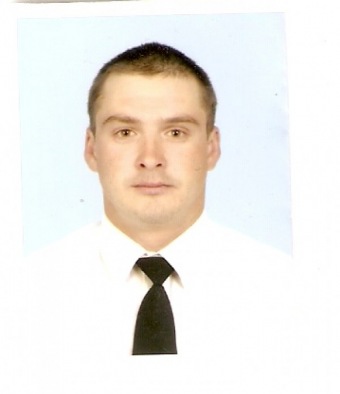 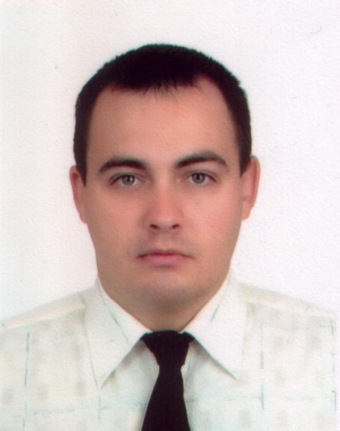 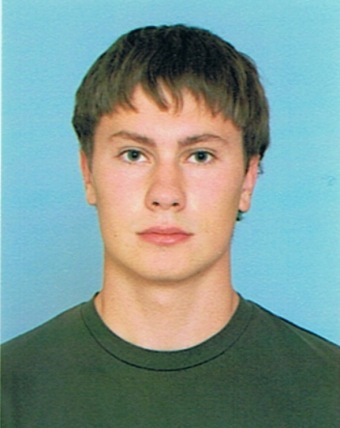 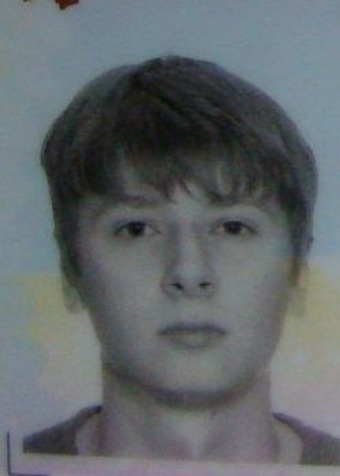 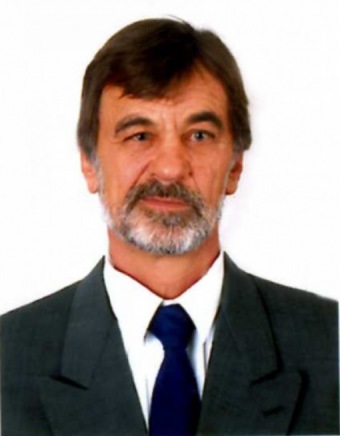 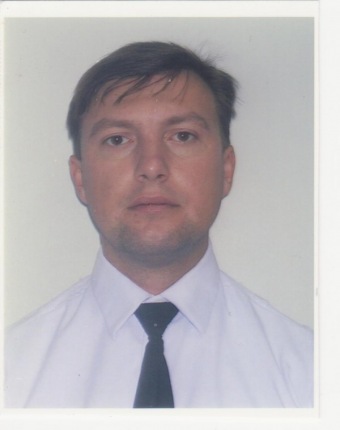 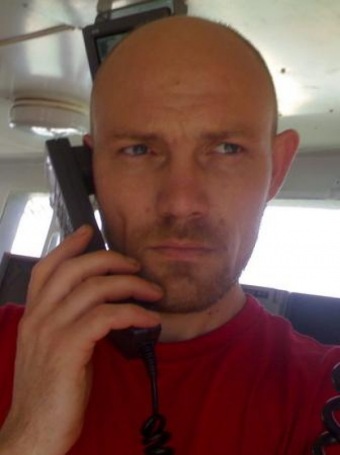 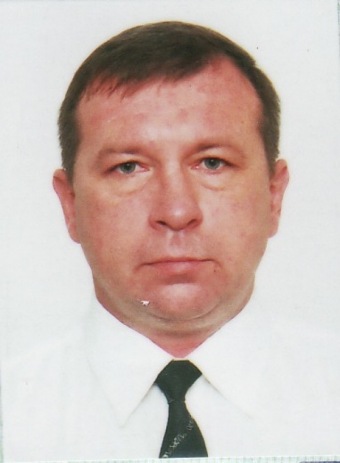 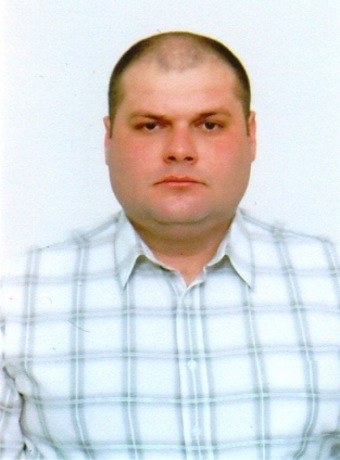 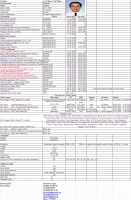 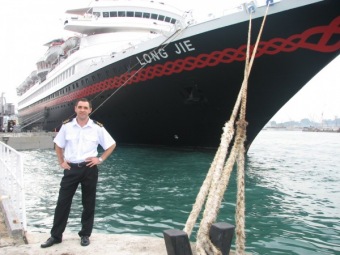 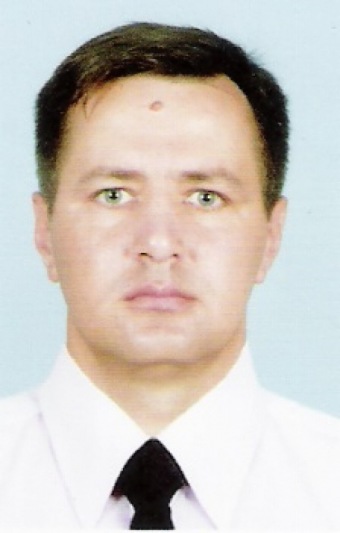 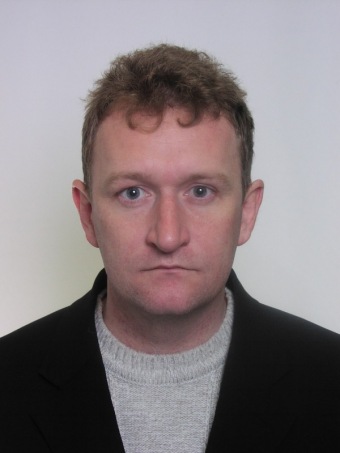 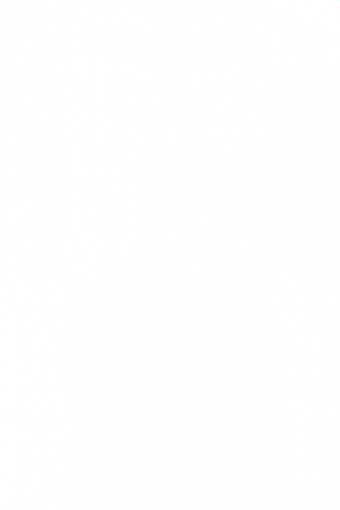 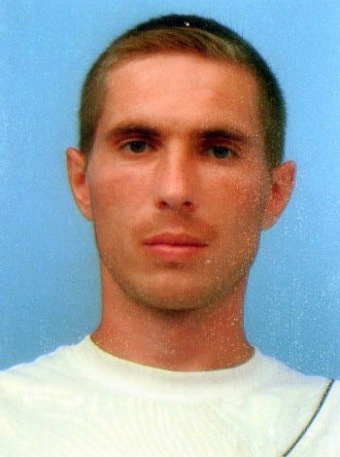 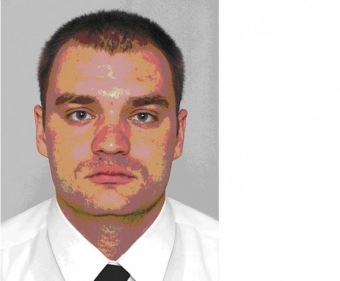 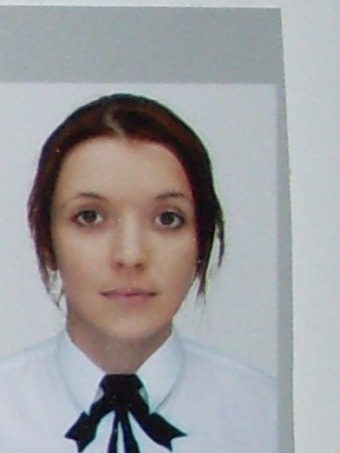 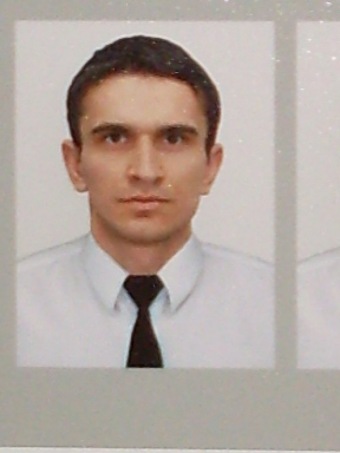 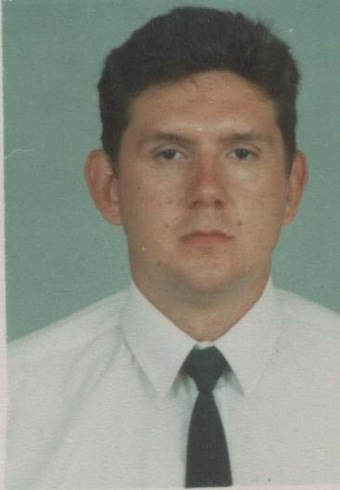 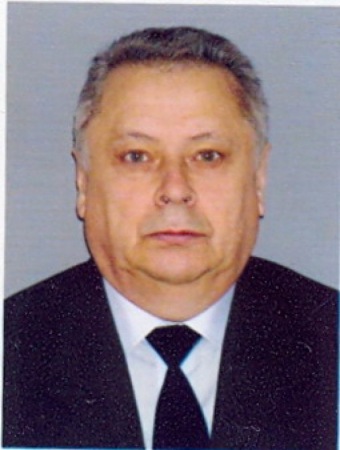 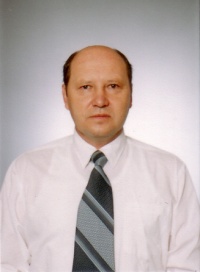 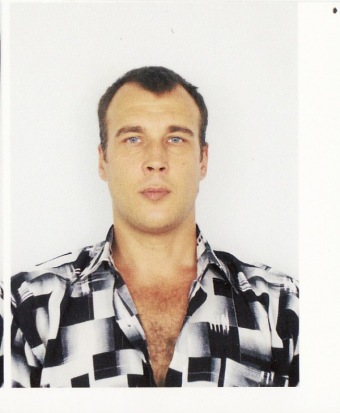 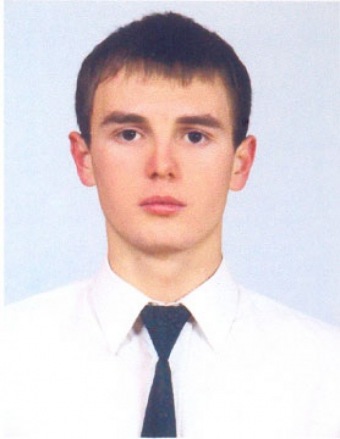 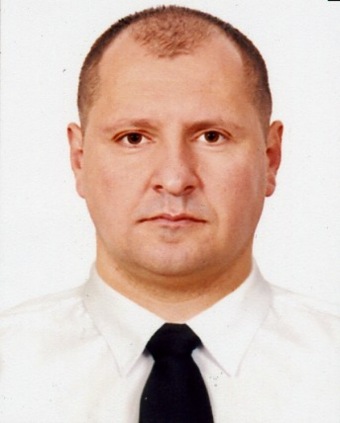 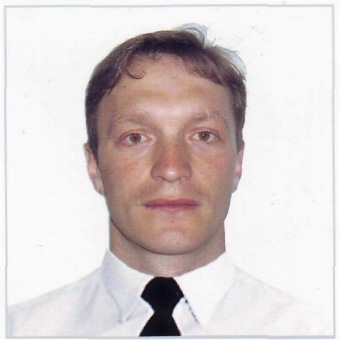 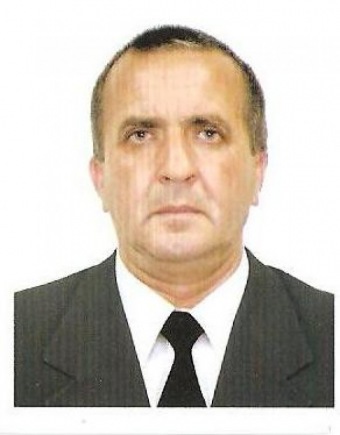 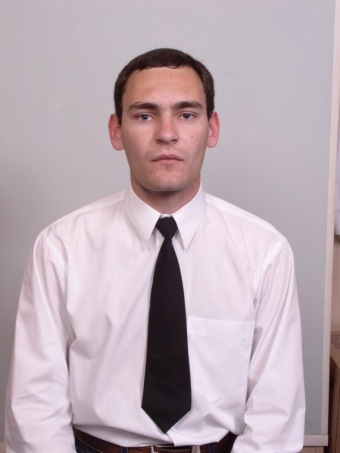 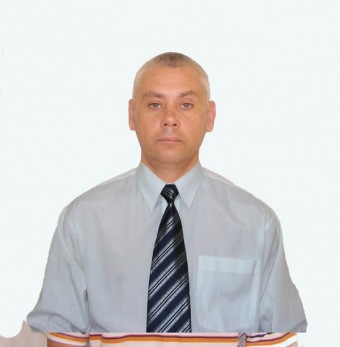 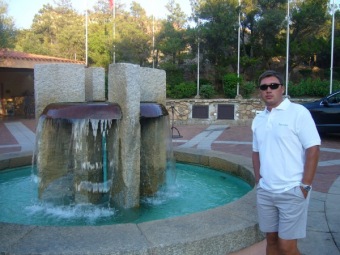 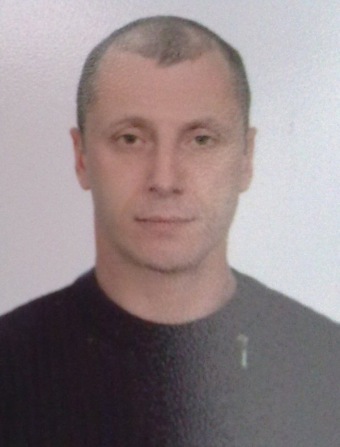 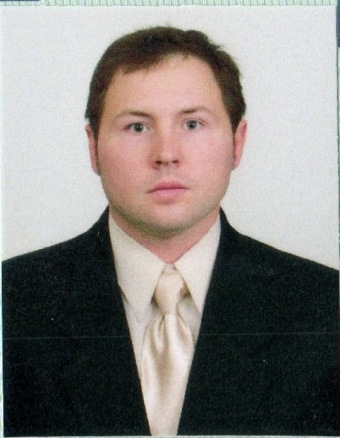 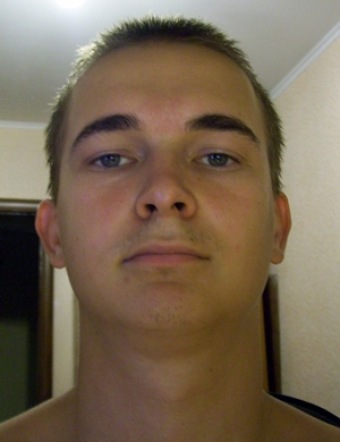 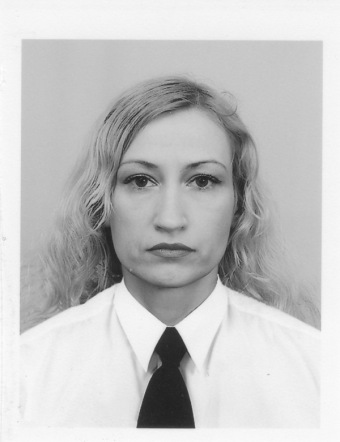 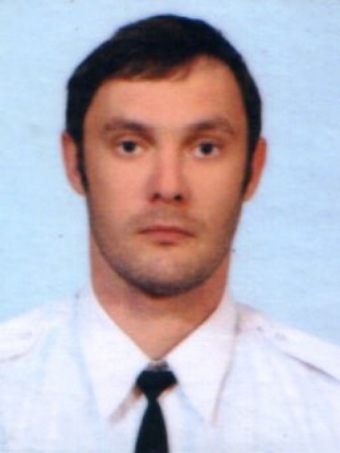 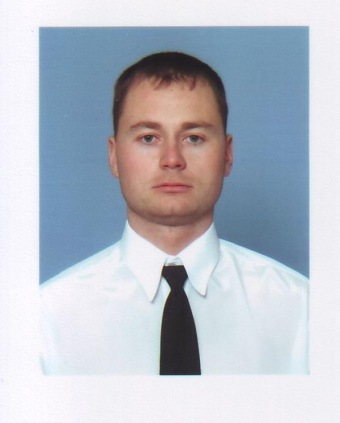 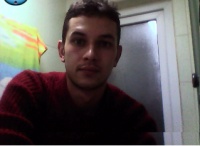 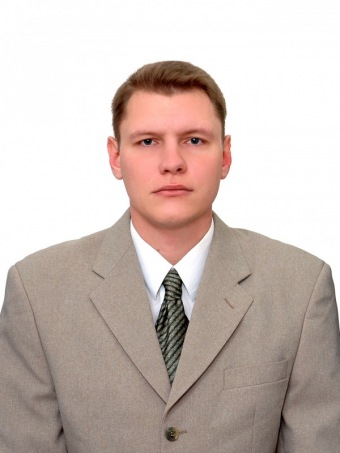 